ՈՐՈՇՈՒՄ N 7-Ա
19 ՓԵՏՐՎԱՐԻ 2016թ.ՀԱՄԱՅՆՔԻ ՍԵՓԱԿԱՆՈՒԹՅՈՒՆ ՀԱՄԱՐՎՈՂ ԳՈՒՅՔԸ՝ Ռ. ՄԻՆԱՍՅԱՆ ՓՈՂՈՑ, ԹԻՎ 4 ՀԱՍՑԵՈՒՄ ԳՏՆՎՈՂ ՇԵՆՔԻՑ 203.5 ՔԱՌ.Մ. ՀԱՍԱՐԱԿԱԿԱՆ ՆՇԱՆԱԿՈՒԹՅԱՆ ՈՉ ԲՆԱԿԵԼԻ ՏԱՐԱԾՔԸ, ՎԱՐՁԱԿԱԼՈՒԹՅԱՆ ԻՐԱՎՈՒՆՔՈՎ ՕԳՏԱԳՈՐԾՄԱՆ ՏՐԱՄԱԴՐԵԼՈՒ ՄԱՍԻՆ    Համաձայն «Տեղական ինքնակառավարման մասին» Հայաստանի Հանրապետության օրենքի 16-րդ հոդվածի 20)-րդ կետի, Կապան քաղաքային համայնքի ավագանու 2012 թվականի դեկտեմբերի 13-ի «Համայնքի սեփականություն համարվող գույքը վարձակալության իրավունքով օգտագործման տրամադրելու վարձավճարների չափերը հաստատելու մասին» թիվ 94-Ն որոշման, հաշվի առնելով Զբաղվածության պետական գործակալության Կապանի զբաղվածության տարածքային կենտրոնի կողմից ներկայացված դիմումը և համայնքի ղեկավարի առաջարկությունը, որոշման նախագծի քվեարկության   8   կողմ,   0  դեմ,   0  ձեռնպահ արդյունքներով,  համայնքի ավագանին  ո ր ո շ ու մ  է. Համաձայնություն տալ համայնքի ղեկավարի առաջարկությանը և թույլատրել համայնքի սեփականություն համարվող ք. Կապան, Ռ. Մինասյան փողոց, թիվ 4 հասցեում գտնվող շենքից 203,5 քառ.մ մակերեսով հասարակական նշանակության ոչ բնակելի տարածքը հինգ տարի ժամկետով վարձակալության իրավունքով տրամադրել Հայաստանի Հանրապետության աշխատանքի և սոցիալական հարցերի նախարարության աշխատակազմին, սահմանելով ամսական 1 քառ. մետրի համար 200 /երկու հարյուր/ դրամ վարձավճար՝ ընդամենը 40700 /քառասուն հազար յոթ հարյուր/ ՀՀ դրամ: Կողմ ( 8 )`ԱԹԱՋԱՆՅԱՆ ՄՀԵՐ				ՄԻՐԶՈՅԱՆ ՄՀԵՐԳՐԻԳՈՐՅԱՆ ՎԻԼԵՆ				ՄՈՎՍԻՍՅԱՆ  ԺԱՆԹՈՒՄԱՆՅԱՆ  ԱՐԱ				ՇԱՀԻՆՅԱՆ ԿԱՐԵՆՄԵԼԻՔՅԱՆ  ՄՈՒՐԱԴ				ՍԱՀԱԿՅԱՆ  ԱՐԹՈՒՐ		Դեմ ( 0 )Ձեռնպահ ( 0 )	ՀԱՄԱՅՆՔԻ ՂԵԿԱՎԱՐ                   	   	            ԱՇՈՏ ՀԱՅՐԱՊԵՏՅԱՆ2016 թ     փետրվարի       19   	ք. Կապան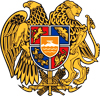 ՀԱՅԱՍՏԱՆԻ ՀԱՆՐԱՊԵՏՈՒԹՅՈՒՆ
ՍՅՈՒՆԻՔԻ ՄԱՐԶ
ԿԱՊԱՆ  ՀԱՄԱՅՆՔԻ  ԱՎԱԳԱՆԻ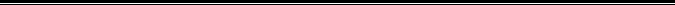 